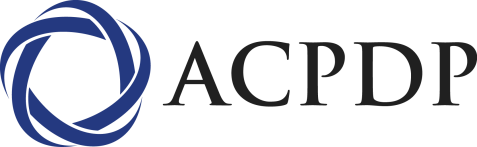 PRIX Ami de l’ACPDP - Formulaire de mise en candidature 2022Date ________________________________Personne mise en candidature _______________________________    Titre __________________________       Employeur _____________________________________________________________________Tél. _______________________________	Courriel	 ____________________________Nom de la personne proposant la candidature _________________________________ 

Titre ___________________________ Employeur  ___________________________________________________
Tél. _______________________________   Courriel ____________________________
Signature de la personne proposant la candidature ______________________________________________________Pour prendre connaissance des critères d’admissibilité au prix Ami de l’ACPDP et consulter la liste des précédents lauréats, visitez la page Web que voici : https://www.cagp-acpdp.org/fr/le-prix-ami-de-l-acpdp.Veuillez fournir un énoncé de candidature (max. 250 mots) présentant les raisons pour lesquelles vous pensez que cette personne devrait recevoir le Prix Ami de l’ACPDP, ainsi qu’une courte biographie du candidat (100 mots).Vous pouvez également joindre aux documents requis des témoignages ou des lettres d’appui additionnelles (max. 3) soulignant les réalisations de votre candidat au regard des critères d’admissibilité du concours.  Si le candidat que vous avez appuyé n’a pas été retenu, vous aurez la possibilité de réviser son dossier et de présenter celui-ci à nouveau une autre année.
Aide-mémoire	Avez-vous inclus :	Un énoncé de candidatureLa biographie du candidatDes témoignages ou des lettres d’appui (max. 3)Le formulaire de mise en candidature dûment rempliLe candidat (ou un représentant, s’il s’agit d’une société ou d’un organisme) est-il un membre en règle de l’ACPDP ? (À titre indicatif seulement : il ne s’agit pas d’un critère d’admissibilité au prix Ami de l’ACPDP). En cas de doute, veuillez communiquer avec Lara Kinnear: lkinnear@cagp-acpdp.org)OuiNon	Votre candidat (ou un représentant, s’il s’agit d’une société ou d’un organisme) assistera-t-il au congrès national de l’ACPDP cette année ? Nous encourageons fortement les lauréats à assister au banquet du jeudi soir (sans frais pour eux) et à la remise des prix.OuiNonVeuillez soumettre ce formulaire d’ici le jeudi 28 octobre 2021 à Lara Kinnear, Coordonnatrice des adhésions et du développement​: lkinnear@cagp-acpdp.org. 